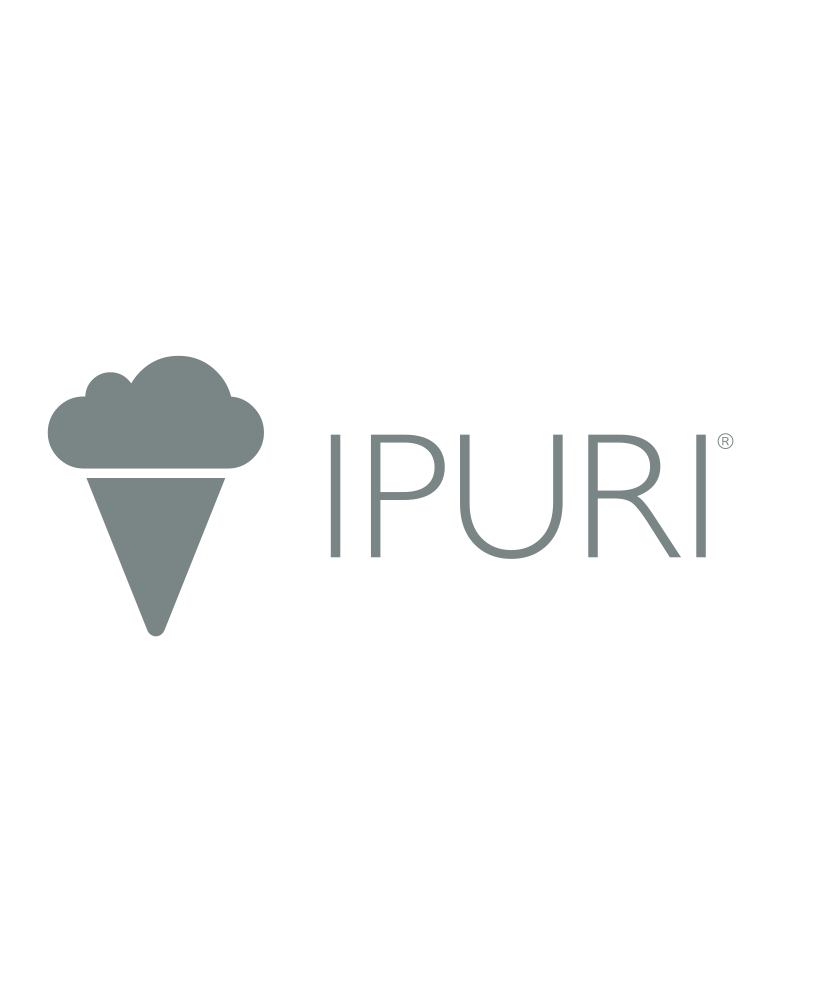 SCHEDA TECNICAPRODOTTOMANDORLE AL SALE Mandorle sgusciate tostate e salate.  CODICE1359SHELF-LIFEMODALITA’ DI CONSERVAZIONE:9 mesi dalla data di produzioneCONSERVARE IN LUOGO FRESCO E ASCIUTTO E LONTANO DA FONTI DI CALORE.CARATTERISTICHE GENERALI DEL PRODOTTOCARATTERISTICHE GENERALI DEL PRODOTTOIngredienti: Mandorle, saleDirettiva CE 2003/89 e 2006/142 - Può contenere tracce di altra frutta a guscio.PRODOTTO UE / NON UE. Ingredienti: Mandorle, saleDirettiva CE 2003/89 e 2006/142 - Può contenere tracce di altra frutta a guscio.PRODOTTO UE / NON UE. ConfezioneBusta per uso alimentare NY-POL sottovuoto, trasparenteQuantità nominale1 kgCartonePeso lordo1,2 kgDimensioni unità vendita30x15CARATTERISTICHE ORGANOLETTICHE DEL PRODOTTOColore: Tonalità marroneOdore: Intenso di mandorla tostata Sapore: Tipico della mandorla, tostata e salata. Consistenza: Croccante DOSAGGIO E IMPIEGODosaggio indicativo per il gelato: a piacereDosaggio indicativo per semifreddo: a piacereCARATTERISTICHE CHIMICO-FISICHE DEL PRODOTTOPurezza                                                99,50%Calibro:                                                 23-25Umidità:                                               < 6,5% OGM                                                    Assente Ionizzazione                                         Assente Residui di pesticidi                               Entro i limiti norma CE 396/2005Metalli Pesanti                                     Secondo norma CE 1881/2006Aflatossine B1 (microgrammi/kg)         max 4  microg/kgAflatossine totali (microgrammi/kg)      max  4 microg/kgCARATTERISTICHE  MICROBIOLOGICHE DEL PRODOTTOCarica batterica totale                                          < 50.000 UFC/g Staffilococco                                                       < 10 UFC/gEnterobatteriacee                                                < 10 UFC/g Miceti                                                                  < 10 ufc/g Salmonella                                                          Assente/25g  VALORI NUTRIZIONALI MEDI PER 100 G DI PRODOTTO Energia: 2498 kJ / 597 kcalGrassi: 52,8 gdi cui acidi grassi saturi: 4,0 gCarboidrati: 19,3  gdi cui zuccheri:  4,9 gProteine: 22,1 gFibre :      11,8 gSale:           1,5 g 